Sample Assessment Tasks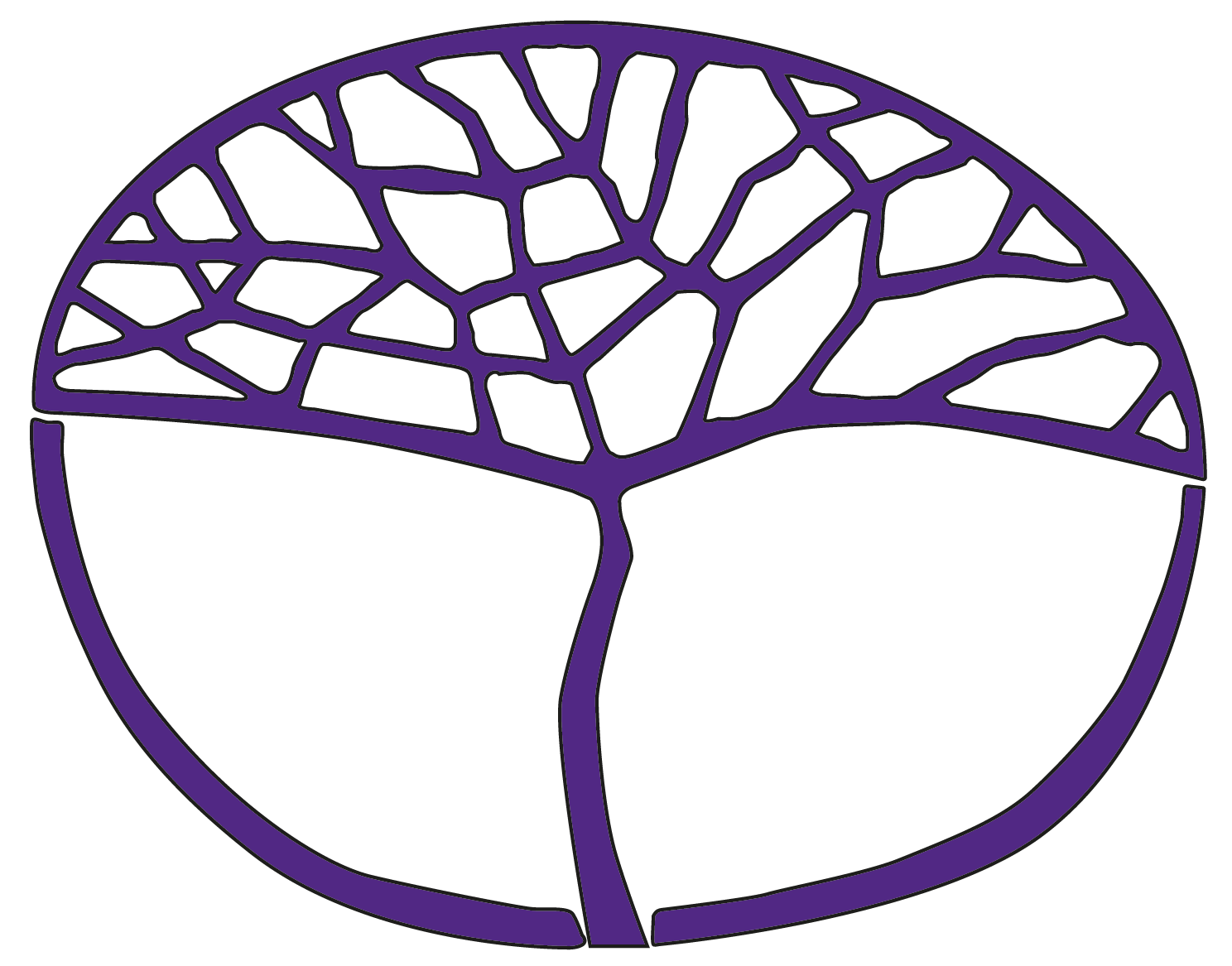 French: Second LanguageATAR Year 12Copyright© School Curriculum and Standards Authority, 2018This document – apart from any third party copyright material contained in it – may be freely copied, or communicated on an intranet, for non-commercial purposes in educational institutions, provided that the School Curriculum and Standards Authority is acknowledged as the copyright owner, and that the Authority’s moral rights are not infringed.Copying or communication for any other purpose can be done only within the terms of the Copyright Act 1968 or with prior written permission of the School Curriculum and Standards Authority. Copying or communication of any third party copyright material can be done only within the terms of the Copyright Act 1968 or with permission of the copyright owners.Any content in this document that has been derived from the Australian Curriculum may be used under the terms of the Creative Commons Attribution 4.0 International licence.DisclaimerAny resources such as texts, websites and so on that may be referred to in this document are provided as examples of resources that teachers can use to support their learning programs. Their inclusion does not imply that they are mandatory or that they are the only resources relevant to the course.Sample assessment taskFrench: Second Language – ATAR Year 12Task 1 – Unit 3Assessment type: Response: Listening ConditionsTime for the task: 	45 minutesOther items: 	French/English and English/French dictionary permitted		Recording/live reading of the spoken textsTask weighting5.25% of the school mark for this pair of units___________________________________________________________________________________________________Task 1: Technology and me	(40 marks)Listen to the four spoken texts in French, based on the topic Technology and me. All texts will be played twice. There will be a short pause between the first and second readings. After the second reading, there will be time to answer the questions. Answer all questions in English with the relevant information.Text 1 Elodie	(11 marks)Question 1For what purpose did Elodie use the internet recently?	(1 mark)_______________________________________________________________________________Question 2What three things was she able to do online?	(3 marks)1.	_________________________________________________________________________2.	_________________________________________________________________________3.	_________________________________________________________________________Question 3According to Elodie, how is shopping for groceries made easier?	(2 marks)________________________________________________________________________________________________________________________________________________________________Question 4Why did Elodie come to rely on the internet for her shopping last semester and how did she feel about the situation?	(5 marks)________________________________________________________________________________________________________________________________________________________________________________________________________________________________________________________________________________________________________________________________________________________________________________________________________________Text 2 Max	(11 marks)Question 5How does Max describe the new mobile phones?	(1 mark)_______________________________________________________________________________Question 6With internet access on his mobile phone, what is Max able to do?	(4 marks)____________________________________________________________________________________________________________________________________________________________________________________________________________________________________________________________________________________________________________________________Question 7What does Max post on Instagram or other social networks? How do his friends react? 	(2 marks)________________________________________________________________________________________________________________________________________________________________Question 8How does Max’s brother use his mobile phone?	(4 marks)________________________________________________________________________________________________________________________________________________________________________________________________________________________________________________________________________________________________________________________________Text 3 Gilly	(10 marks)Question 9List two reasons why Gilly and her friends think that mobile phones are important.	(2 marks)1.	__________________________________________________________________________2.	__________________________________________________________________________Question 10Why does Gilly use FaceTime and Skype?	(2 marks)________________________________________________________________________________________________________________________________________________________________Question 11How does Gilly keep in touch with the friends she made while on exchange in Austria last year?
	(4 marks)________________________________________________________________________________________________________________________________________________________________________________________________________________________________________________________________________________________________________________________________Question 12How does Gilly compare her use of the mobile phone with her parents’ use of the device?(2 marks)________________________________________________________________________________________________________________________________________________________________Text 4 Alexandre	(8 marks)Question 13For what purpose does Alexandre use the internet?	(1 mark)________________________________________________________________________________Question 14How was Alexandre able to prepare for his dissertation? 	(3 marks)________________________________________________________________________________________________________________________________________________________________________________________________________________________________________________Question 15Alexandre states: Ça m’a permis de faire d’une pierre deux coups : me renseigner et pratiquer mon anglais. What does he mean to say? 	(3 marks)________________________________________________________________________________________________________________________________________________________________________________________________________________________________________________Question 16What does Alexandre ask the reader? 	(1 mark)________________________________________________________________________________Transcript of spoken textsText 1 ElodieDe nos jours, on peut tout faire en ligne. Récemment, j’ai utilisé internet pour organiser mes vacances en Australie. Après avoir acheté les billets en ligne, j’ai trouvé un hôtel sympa et bon marché et j’ai même réservé des places pour un concert à Sydney. Même les grandes chaînes de supermarché s’y sont mises : on peut facilement commander ce dont on a besoin et se faire livrer à domicile. Le semestre dernier, je me suis cassée la jambe en faisant de l’escalade et je ne pouvais plus conduire ma voiture pour aller faire mes courses. J’habite dans un petit studio loin de chez mes parents et j’étais bien contente de pouvoir me débrouiller toute seule sans avoir à embêter les autres. Avec internet c’est très facile.Text 2 MaxÀ mon avis les nouveaux portables sont bien plus que de simples téléphones. Comme le mien est équipé d’un accès internet mobile, je peux jouer en réseau à n’importe quel moment de la journée, par exemple lorsque j’attends le bus ou entre deux cours. En plus, grâce à l’appareil photo intégré haute résolution, je prends des photos de très bonne qualité que je poste souvent sur Instagram ou sur d’autres réseaux sociaux. Mes amis me donnent immédiatement leur avis et je trouve ça très sympa. Mon frère, lui, ne se sert du sien que pour envoyer et recevoir des e-mails ou pour écouter de la musique grâce au lecteur MP3. Il ne se rend pas compte que le portable est devenu un véritable objet à tout faire !Text 3 GillyPour mes copines et moi, avoir un portable est très important. On peut s’appeler sans passer par nos parents et on est toujours en contact. Grâce à Face time ou Skype, on peut se voir en direct et ça, ça n’a pas de prix. Je suis partie en échange en Autriche l’année dernière et je me suis fait plein d’amis avec qui je discute au moins deux fois par semaine. Je peux leur envoyer des photos, des vidéos, commenter leur actualité sans devoir attendre d’être à la maison pour utiliser l’ordinateur. Pour les jeunes Françaises aujourd’hui, les portables sont essentiels. Mes parents utilisent le leur seulement de temps en temps, mais nous n’éteignons jamais le nôtre. Text 4 AlexandreJ’utilise internet pour le travail scolaire. Je viens de préparer une dissertation au sujet de la Révolution Américaine et je fais toutes mes recherches sur le Web. Après avoir consulté plusieurs sites, j’en ai découvert un qui proposait toutes les informations nécessaires y compris des exemples de rédactions écrites par d’autres étudiants américains sur le sujet. Ça m’a permis de faire d’une pierre deux coups : me renseigner et pratiquer mon anglais. Et vous ? Trouvez-vous qu’internet est simple à utiliser ?Marking key for sample assessment task 1 – Unit 3Text 1 Elodie	(11 marks)Text 2 Max	(11 marks)Text 3 Gilly	(10 marks)Text 4 Alexandre	(8 marks)Sample assessment taskFrench: Second Language – ATAR Year 12Task 4 – Unit 3Assessment type: Written communicationConditionsTime for the task: 	Preparation 20 minutes		Writing 40 minutesOther items: 	French/English and English/French dictionary permitted Task weighting3.5% of the school mark for this pair of units___________________________________________________________________________________________________Task 4: Film and music	(20 marks)The French teenagers’ magazine Planète jeunes is planning a feature article on French films popular with young people. Write a review of a French film in which you provide a summary of the plot and explain why, in your opinion, nobody should miss seeing it.You have 20 minutes to choose a film, make notes and develop a plan for writing. You will then have 40 minutes to write a film review in French of approximately 200 words. You can use your notes when writing the review.Planète jeunes présente : Un film à ne pas manquer !_________________________________________________________________________________________________________________________________________________________________________________________________________________________________________________________________________________________________________________________________________________________________________________________________________________________________________________________________________________________________________________________________________________________________________________________________________________________________________________________________________________________________________________________________________________________________________________________________________________________________________________________________________________________________________________________________________________________________________________________________________________________________________________________________________________________________________________________________________________________________________________________________________________________________________________________________________________________________________________________________________________________________________________________________________________________________________________________________________________________________________________________________________________________________________________________________________________________________________________________________________________________________________________________________________________________________________________________________________________________________________________________________________________________________Marking key for sample assessment task 4 – Unit 3Sample assessment taskFrench: Second Language – ATAR Year 12Task 9 – Unit 4Assessment type: Oral communicationConditionsTime for the task: 	Preparation 10 minutes		Interview 8–10 minutesOther items: 	French/English and English/French dictionary permitted during preparationTask weighting4.5% of the school mark for this pair of units___________________________________________________________________________________________________Task 9: Planning my future	(20 marks)Participate in an interview in French with your teacher (or other speaker of French) about your plans for the future. The time allocated for your interview is 8–10 minutes. Notes for teachersStudents will participate in an interview with you (or another speaker of French), another teacher of French, or a French aide. The speaker of French will conduct an interview where he/she will ask a number of questions in French on the topic Planning my future.Allocate 8–10 minutes per interview.In preparation for this task, allow students the opportunity to practise spoken interaction by participating with a partner, exchanging information (questioning and responding) and maintaining a conversation, talking about their plans for the future.Below are some questions which may be helpful.Quels sont vos projets d’avenir ? Que souhaiteriez-vous faire l’année prochaine ?Voulez-vous aller à l’université ? Vous voulez étudier quoi ?Quel est le métier de vos rêves ? Pensez-vous pouvoir l’exercer ?Prendrez-vous une année sabbatique ?Voudriez-vous faire du volontariat ? Comment voyez-vous votre avenir dans 10 ans ?Où avez-vous l’intention d’habiter – à Perth, à l’étranger ? Pourquoi ?Vous avez des projets de voyage ?Marking key for sample assessment task 9 – Unit 4Sample assessment taskFrench: Second Language – ATAR Year 12Task 10 – Unit 4Assessment type: Response: Viewing and readingConditionsTime for the task:	45 minutesOther items: 	French/English and English/French dictionary permittedTask weighting5.25% of the school mark for this pair of units___________________________________________________________________________________________________Task 10: Migrant experiences	(58 marks)Read the following two texts related to the topic Migrant experiences and write responses in English to the questions that follow each text.Text 1 Les causes de la migration	(35 marks)Question 1According to Marie, what occurred in France in 2018?	(2 marks)______________________________________________________________________________________________________________________________________________________________Question 2What four reasons does Marie give for people migrating?	(4 marks)1. 	__________________________________________________________________________2.	__________________________________________________________________________3.	__________________________________________________________________________4.	__________________________________________________________________________Question 3What question is asked of Pablo? 	(1 mark)_______________________________________________________________________________Question 4What reasons does Pablo give for his family migrating to France? 	(2 marks)______________________________________________________________________________________________________________________________________________________________Question 5What two differences has Pablo found in France? 	(2 marks)1.	__________________________________________________________________________2.	__________________________________________________________________________Question 6When did Sarai decide to migrate to France? 	(2 marks)______________________________________________________________________________________________________________________________________________________________Question 7What reasons does Sarai give for migrating to France?	(3 marks)________________________________________________________________________________________________________________________________________________________________________________________________________________________________________________Question 8What reasons does Auguste give for his brothers migrating to France?	(3 marks)________________________________________________________________________________________________________________________________________________________________________________________________________________________________________________Question 9Why is migrating to France described as douloureuse for Auguste’s brothers?	(6 marks)________________________________________________________________________________________________________________________________________________________________________________________________________________________________________________________________________________________________________________________________________________________________________________________________________________________________________________________________________________________________Question 10Why do Auguste’s brothers value their experience in France?	(2 marks)________________________________________________________________________________________________________________________________________________________________Question 11Why did Adèle have to flee Sierra Leone?	(2 marks)________________________________________________________________________________Question 12On what grounds did Adèle enter France?	(1 mark)________________________________________________________________________________Question 13What three positive comments does Adèle make about France?	(3 marks)1.	__________________________________________________________________________2.	__________________________________________________________________________3.	__________________________________________________________________________Question 14What does Adèle miss?	(2 marks)________________________________________________________________________________________________________________________________________________________________Text 2 Le voyage de cent pas	(23 marks)Le voyage de cent pas par Richard C. Morais.Hassan Haji, jeune gourmet improbable, raconte dans ce roman charmant écrit en français les joies et les peines de sa vie d’immigré.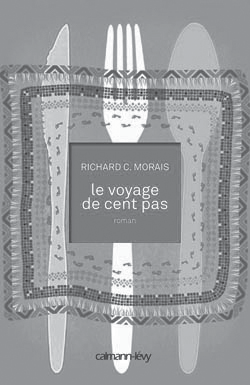 Né au-dessus du petit restaurant de son grand-père à Bombay, Hassan grandit dans les senteurs de curry, entre les promenades dans les marchés aux épices et les sorties gourmandes au restaurant en compagnie de sa mère. Mais une tragédie pousse les siens vers l'exil.Par la force des choses, ils arrivent en France dans un petit village du Jura dans lequel la famille Haji ouvre son restaurant indien décontracté, en face d'un respectable restaurant à deux étoiles, celui de Mme Mallory, chef émérite. Une guerre culturelle et culinaire s'ensuit.Déjà choquée par l’invasion de cette famille bruyante, Mme Mallory est fâchée de se trouver en concurrence pour les meilleurs produits du marché. Son mépris est absolu jusqu’au jour où elle goûte un plat préparé par le jeune Hassan. Bouleversée et admiratrice malgré elle, elle le prend sous son aile, en disant : « Cet adolescent maigrelet possède ce mystérieux « je ne sais quoi » qui ne se présente qu’une fois dans la vie. »Ainsi débute l’ascension d’Hassan qui finira par emprunter un chemin qui le mènera à Paris, vers de nouvelles aventures...Cent pas, c'est la courte distance qui sépare le restaurant familial de l'établissement deux étoiles mais qui représente le gouffre des cultures. La vie entière d’Hassan ne sera pas de trop pour le franchir.Question 15What is the theme of the novel, Le voyage de cent pas?	(3 marks)________________________________________________________________________________________________________________________________________________________________________________________________________________________________________________Question 16Describe Hassan Haji’s life before he migrated with his family to France.	(4 marks)________________________________________________________________________________________________________________________________________________________________________________________________________________________________________________________________________________________________________________________________Question 17What did the Haji family do once they arrived in France? Where did this occur?	(5 marks)________________________________________________________________________________________________________________________________________________________________________________________________________________________________________________________________________________________________________________________________________________________________________________________________________________Question 18Why did Madame Mallory have negative thoughts about the Haji family?	(4 marks)____________________________________________________________________________________________________________________________________________________________________________________________________________________________________________________________________________________________________________________________Question 19Why did Madame Mallory decide to mentor Hassan after tasting a dish he had made?	(2 marks)______________________________________________________________________________________________________________________________________________________________Question 20What is the significance of the novel’s title, Le voyage de cent pas?	(5 marks)________________________________________________________________________________________________________________________________________________________________________________________________________________________________________________________________________________________________________________________________________________________________________________________________________________ACKNOWLEDGEMENTSText 2	Image from, and text adapted from: Le voyage de cent pas: Richard C. Morais: Littérature étrangère. (2011). Retrieved April, 2015, from http://calmann-levy.fr/livres/le-voyage-de-cent-pas/Marking key for sample assessment task 10 – Unit 4Text 1 Les causes de la migration	(35 marks)Text 2 Le voyage de cent pas	(23 marks)ResponseMarksQuestion 1 /1to organise her holiday1Question 2/3buy (airline) ticketsfind a hotel (hotel accommodation) that is nice and cheapreserve tickets for a concert (in Sydney on Saturday night)111Question 3/2you can easily order what you needand have it delivered to your home11Question 4/5she broke her leg andshe could not drive her carshe lived (in a small studio) away from her parentsshe could fend for herself (shopping online)without having to rely on/bother others11111Total/11ResponseMarksQuestion 5/1they’re more than just phones1Question 6/4he can play online any time of the daywhen he waits for the busor between classes1111Question 7/2photographsthey provide their opinion (on the photographs immediately/straightaway)11Question 8/4to send andreceive emailsto listen to music throughhis MP3 player1111Total/11ResponseMarksQuestion 9/2they do not have to go through their parents/do not have to involve their parentsthey are always in contact (with one another)11Question 10/2you can see people you are speaking with (and)it is free11Question 11/4she speaks with them at least twice a weekshe sends photographs, videos and comments on their news1111Question 12/2parents use theirs only occasionallyshe never turns hers off11Total/10ResponseMarksQuestion 13/1for school work/homework1Question 14/3did all his research on the webconsulted several sites (that gave him all the information)read essays on the topic written by others111Question 15/3it allows me to kill two birds with one stone:inform myself/learn somethingand practise my English111Question 16/1Do you find the internet is simple/easy to use?1Total/8CriteriaMarksContent and relevance of response to the question/6Provides all the required content and relates it strongly to the question by writing the review of a French film for a French teenagers’ magazine in which they:provide a summary of the film’s plotexplain why, in their opinion, nobody should miss it.Uses effective and relevant details to elaborate.6Provides most of the required content and relates it to the question. Uses relevant details to elaborate.5Provides mostly relevant content and relates it mostly to the question. Uses details to elaborate.4Provides generally relevant content and relates it somewhat to the question. Uses limited details to elaborate.3Provides some content that has superficial relevance to the question.2Provides content with little relevance to the question.1Provides content with no relevance to the question.0Language accuracy (grammar)/6Demonstrates the rules of grammar (including parts of speech, agreements, objects, conjugation, tense and mood) and syntax accurately and consistently. Uses a range of complex structures with some errors. Makes minor errors occasionally, but inaccuracies do not affect meaning or flow.6Demonstrates the rules of grammar (including parts of speech, agreements, conjugation, tense and mood) and syntax mostly accurately and consistently. Uses a range of structures with some errors. Makes errors, but inaccuracies do not affect meaning or flow. 5Demonstrates the rules of grammar (including agreements, tense and mood) and syntax with a satisfactory level of accuracy and consistency. Uses a range of simple structures correctly. Makes errors, but inaccuracies do not affect meaning.4Demonstrates the rules of grammar (including agreements, tense and mood) and syntax with a satisfactory level of accuracy. Uses simple structures correctly most of the time. Makes errors, with inaccuracies occasionally affecting meaning.3Demonstrates the rules of grammar (including agreements, tense and mood) and syntax inadequately and inconsistently. Uses a limited range of structures. Relies on syntax of another language. Makes errors, and inaccuracies impede understanding.2Demonstrates the rules of grammar (including agreements, tense and mood) and syntax inaccurately. Uses a limited range of structures. Relies heavily on syntax of another language. Makes frequent errors.1Does not observe the rules of grammar.0Language range (vocabulary and grammar)/5Uses contextually relevant vocabulary and a wide range of expressions. Effectively engages the audience.5Uses contextually relevant vocabulary and a range of expressions. Engages the audience.4Uses relevant vocabulary and a few expressions. Engages the audience somewhat.3Uses mostly relevant vocabulary and expressions.2Uses repetitive, basic vocabulary. Relies on cognates.1Uses limited vocabulary. Relies on cognates.0Text type and sequencing/3Uses all the key conventions of the text type, including appropriate register. Writes the review of a French film for a French teenagers’ magazine which includes a title, formal language, evaluative comments and a personal opinion, a range of tenses, including the present and the past tense.Sequences information cohesively and coherently.3Uses most of the key conventions of the text type. Generally uses appropriate register. Sequences information to some extent. 2Uses few of the key conventions of the text type. Shows some consideration of the audience or the purpose of writing. Limited organisation of information impedes the flow and understanding.1Does not observe the conventions of the text type and does not sequence ideas.0Total/20CriteriaMarksComprehension/3Comprehends most or all questions and comments related to the topics. Makes few or no requests for clarification. 3Comprehends some familiar questions and comments related to the topics. Makes some requests for clarification. 2Comprehends few questions and comments related to the topics. Requests clarification frequently, relying heavily on marker support. 1Does not comprehend questions and comments.0Response (relevance and depth of information)/6Engages in a detailed and comprehensive interview. Provides a wide range of relevant information, ideas and opinions related to the topic. Observes all conventions of an interview, using appropriate register and body language.6Engages in a detailed interview. Provides a good range of relevant information, ideas and opinions related to the topic. Observes all conventions of an interview, using appropriate register and body language.5Participates in a detailed interview. Provides a satisfactory range of relevant information, ideas and opinions related to the topic. Sometimes uses memorised text, but is able to incorporate it into the conversation. Observes most conventions of an interview, using appropriate register and body language.4Participates in an interview. Frequently uses memorised text to provide some relevant information, ideas and opinions related to the topic. Observes some conventions of an interview using appropriate register and body language. 3Participates in a fragmented interview. Observes few conventions of an interview, relying instead on memorised text in order to provide some information, ideas and opinions related to the topic. 2Participates in a fragmented interview. Relies heavily on memorised text and/or provides limited information and few ideas or opinions related to the topic. 1Fails to respond or uses another language in responses. Provides inadequate information related to the topic.0Language accuracy (grammar)/4Applies the rules of grammar (including agreements, tense and mood) and syntax accurately and consistently. Makes minor errors in structures which do not affect meaning.4Applies the rules of grammar (including agreements, tense and mood) and syntax mostly accurately and consistently. Makes errors in structures which do not affect meaning.3Applies the rules of grammar (including agreements, tense and mood) and syntax with some accuracy and reasonable consistency. Makes errors which sometimes impede meaning.2Applies the rules of grammar (including agreements, tense and mood) and syntax with little accuracy or consistency.1Fails to apply rules of grammar and syntax with any accuracy or consistency. 0Language range (vocabulary and grammar)/4Uses a broad range and variety of contextually relevant vocabulary, expressions, grammar and sentence structure.4Uses a range and variety of contextually relevant vocabulary, expressions, grammar and sentence structure.3Uses a satisfactory range of relevant vocabulary, grammar and sentence structure.2Uses basic and repetitive vocabulary, grammar and sentence structure.1Does not demonstrate a range of vocabulary, grammar and sentence structure.0Speech (fluency and articulation)/3Speaks confidently and naturally in conversation. Articulates clearly with expressive intonation and clear pronunciation.3Speaks with some confidence, although hesitates at times. Articulates mostly clearly with acceptable intonation and pronunciation.2Speaks with frequent hesitation and/or repetition. Articulation is often unclear with inaccurate intonation and pronunciation.1Unable to converse effectively. Articulation and pronunciation are unintelligible.0Total/20Les causes de la migrationSavez-vous qu’en 2018, la France a accepté plus de 7,4 millions d’immigrés sur son territoire ? Pour quelles raisons les gens migrent-ils en France ? Économiques, ou environnementales, ou liées à la sécurité ; mais elles peuvent aussi être d'ordre familial. Publié par Marie à 16:50 4 commentaires 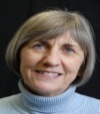 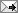 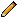 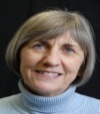 Vous me demandez « Pourquoi la France ? » Mes parents ont quitté l’Afrique du Nord dans l’espoir de trouver ailleurs de meilleures conditions de vie. En France il y a l’accès à l’éducation et aux soins de santé universels…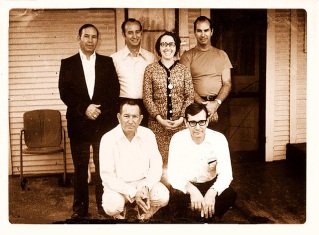 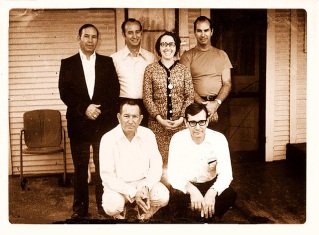 Publié par Pablo à 01:25 0 commentaires À mon avis les gens ont différentes raisons pour venir s’implanter en France. Pour moi, c’était à l’occasion de vacances à Nice que j’ai décidé d’immigrer en France - nombreuses activités culturelles disponibles, changer de vie, tenter une nouvelle expérience professionnelle….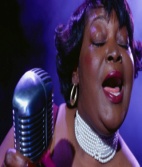 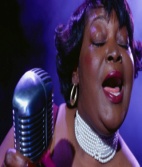 Publié par Sarai à 08: 07 0 commentaires Il y a des personnes de toutes les nationalités qui veulent étudier ou approfondir leurs connaissances dans une université étrangère. C’est le cas notamment de mes frères qui sont partis pour la France dans l'espoir d'une vie meilleure et une éducation supérieure. Malgré que pour eux, la migration est douloureuse car elle représente un arrachement à leur pays, à leur langue, à leurs proches, pour mes frères cette migration est valorisée car elle permet la découverte d’autres cultures et l’enrichissement personnel. C'est très différent la France. Aussi, le paysage, les odeurs. Ils ne sont pas chez eux.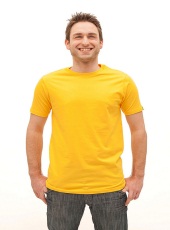 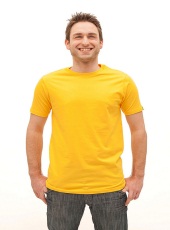 Publié par Auguste à 11: 23 0 commentaires J'ai dû quitter mon pays à cause du régime politique au pouvoir. Moi, je suis journaliste pour un journal de mon pays, Sierra Leone. J'avais très peur. Alors, je suis devenue un réfugié politique. Je pense qu’en France je pourrai trouver un travail. Pour moi la France est un refuge où je peux dire ce que je crois. Ici je peux donner mon avis sans mourir. Plus tard, j'espère retournerchez moi. Ma famille et mes amis me manquent. Publié par Adèle à 14: 20 0 commentaires 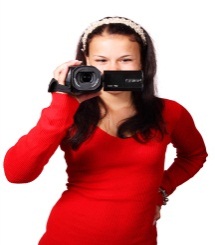 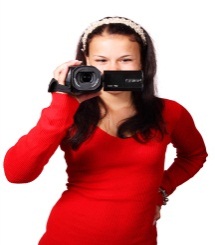 ResponseMarksQuestion 1/2France accepted more than 7.4 million people into its territory11Question 2/41. economic reasons2. environmental3. related to security4. for family reasons1111Question 3/1(He is asked) Why France?/Why he chose to migrate to France1Question 4/2they hoped to findbetter living conditions11Question 5/21. access to education2. universal health care11Question 6/2while she was on holidayin Nice11Question 7/3many cultural activities availablechange of life/life changetry a new professional experience111Question 8/3in the hope ofa better lifeand a better education111Question 9/6they are torn/wrenched away/uprooted fromtheir countrytheir languagetheir relatives (those close to them)the sights and smells (are not the same)they are not at home111111Question 10/2they have discovered other culturesit has brought them personal enrichment11Question 11/2because of the political regimein power11Question 12/1as a political refugee1Question 13/3Any three of the following:she can find a jobFrance is a refugeshe can say what she thinksshe can give her opinion (without having to die doing it)13Question 14/2her familyher friends11Total/35ResponseMarksQuestion 15/3the joys and problems/sorrows/painsof his life as/beingan immigrant111Question 16/4he was born above grandfather’s restaurant in Mumbaihe grew up with the smell of curry,with walks in the spice markets, and gourmet dining out with his mother1111Question 17/5they open a casualIndian restaurantacross the road fromthe two star restaurantof Madame Mallory, expert chef11111Question 18/4they were noisy/rowdyshe had to compete with themfor the bestmarket produce1111Question 19/2Any two of the following:he showed a (mysterious) ability/quality/was talented/had potential(that appears) once in a lifetime(she was) blown away/deeply movedadmiring12Question 20/5(100 steps) it is the (actual) distancewhich separatesthe Hajis’ restaurant from Madame Mallory’s /the two restaurantsbut it represents the gulf/abyssbetween the two cultures11111Total/23